باسمه تعالی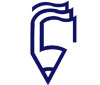 موسسه آموزش عالی غیرانتفاعیپیام گلپایگانجلسه دفاع از پایان نامه کارشناسی ارشد مدیریت بازرگانیبررسی تاثیر کیفیت زندگی کاری بر مسئولیت پذیری اجتماعی کارکنان(مورد مطالعه : سازمان تامین اجتماعی استان اصفهان)ارائه‌کننده: سیدمحمدحسن علویچکیده:امروزه اهمیت عامل انسانی و نقش منحصر به فرد آن به منزله یک منبع استراتژیک ، طراح و مجری نظام ها و فراگرد های سازمانی ، جایگاهی به مراتب والاتر از گذشته یافته است. تا جایی که در تفکر سازمانی پیشرفته از انسان به مثابه مهم ترین منبع و دارایی برای سازمان یاد می شود. هدف این پژوهش بررسی تاثیر کیفیت زندگی کاری بر مسئولیت پذیری اجتماعی کارکنان سازمان تامین اجتماعی می باشد. پژوهش حاضر از لحاظ ماهیت روش توصیفی – پیمایشی و از لحاظ هدف از نوع کاربردی است. جامعه آماری شامل تمام کارکنان سازمان تامین اجتماعی استان اصفهان که آنها 1400 نفر می باشد. نمونه آماری با استفاده از جدول کرجسی و مورگان ، تعداد 300 نفر بر اساس نمونه گیری تصادفی ساده انتخاب شدند. به منظور جمع آوری داده های پژوهش از دو پرسشنامه استاندارد کیفیت زندگی کاری والتون (1973) و پرسشنامه مسئولیت پذیری اجتماعی کارول (1973) استفاده شد. روایی آن توسط خبرگان و اساتید هیات علمی دانشگاه تایید و پایایی آن توسط ضریب آلفای کرونباخ محاسبه شد که مورد تایید قرار گرفت. پس از جمع آوری پرسشنامه ها ، اطلاعات حاصله از آزمون فرضیه ها نشان داد که کلیه ابعاد کیفیت زندگی کاری (پرداخت منصفانه ، محیط کاری امن ، تامین فرصت رشد و امنیت مداوم ، وابستگی اجتماعی زندگی کاری ، فضای کلی زندگی کاری ، یکپارچگی و انسجام اجتماعی ، قانون گرایی و توسعه قابلیت های انسانی) بر مسئولیت پذیری اجتماعی کارکنان سازمان تامین اجتماعی تاثیر مثبت داشته است. زمان: پنج شنبه 22/06/1397                                     ساعت:  16:00	                         مکان: سالن کنفرانس موسسه پیام